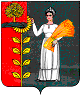 ПОСТАНОВЛЕНИЕАдминистрации сельского поселения Пушкинский сельсовет Добринского муниципального района                          Липецкой области Российской Федерации    01.06.2021                               с. Пушкино	                            № 51О подготовке проекта изменений в Правила землепользованияи застройки сельского поселения Пушкинский сельсоветДобринского муниципального района Липецкой областиВ целях создания условий для устойчивого развития территории сельского поселения Пушкинский сельсовет, учитывая предложение Зюзиной М.С., в соответствии со ст.33 Градостроительного кодекса Российской Федерации, Федеральным законом от 06.10.2003 № 131-ФЗ «Об общих принципах организации местного самоуправления в Российской Федерации», Уставом сельского поселения Пушкинский сельсовет Добринского района Липецкой области, администрация сельского поселения Пушкинский сельсовет ПОСТАНОВЛЯЕТ:1. Комиссии по землепользованию и застройке сельского поселения Пушкинский сельсовет подготовить проект «О внесении изменений  в Правила землепользования и застройки сельского поселения Пушкинский сельсовет Добринского муниципального района Липецкой области»  в части изменения территориальной зоны Ж (зона индивидуальной жилой застройки) земельных участков с кадастровыми номерами 48:04:0700104:134 и 48:04:0700104:10 на С-2 (зона сельскохозяйственного производства и его обеспечения) для более эффективного использования данных земельных участков и объектов строительства. 2. Обеспечить обнародование настоящего постановления согласно Уставу.3. Контроль над исполнением настоящего постановления оставляю за собой.Глава администрации сельского поселения Пушкинский сельсовет                                                                      Н.Г.Демихова